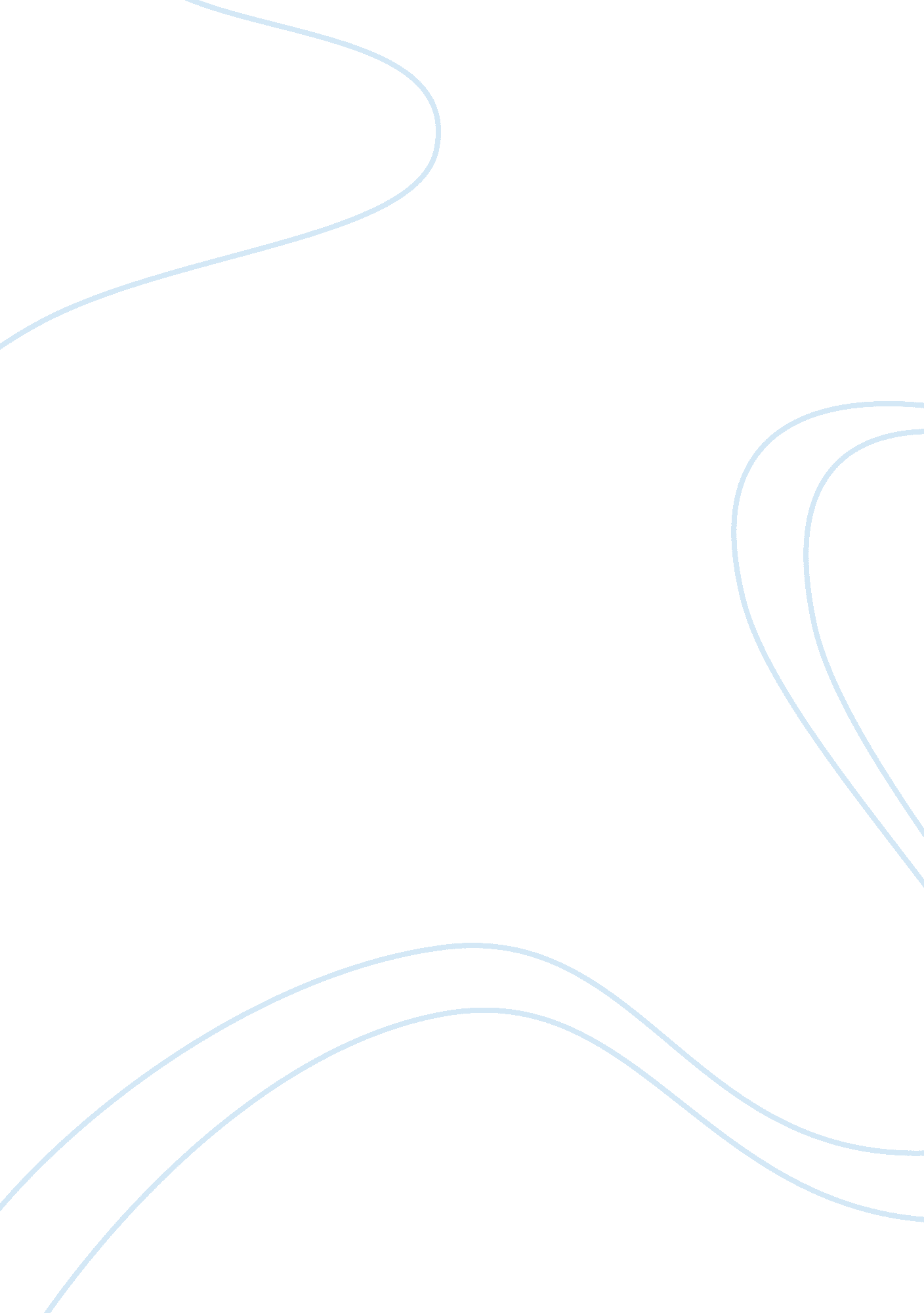 Productions and operations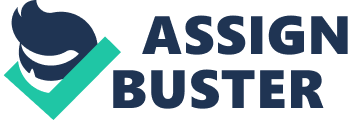 Puting Up The Business The scheme is for the concern to be established as a populace limited company. There will be four head officers within the company - the four initiation concern spouses, each of whom will supply a grade of expertness in a scope of Fieldss. The purpose is, one time the concern has generated initial grosss, to reinvest some of this early hard currency flow to convey in experts at a ulterior phase to assistance in the growing, enlargement and acknowledgment of the concern. A Public Limited Company ( PLC ) besides registered under the Companies Acts 1963 - 1990, needs a lower limit of seven stockholders and a minimal capital of ˆ38, 092, of which at least 25 % must be paid up. A PLC is non capable to the limitations that apply to a private limited company, which are that Restricts the right to reassign its portions Limits the figure of its members to 50 Prohibits any public subscription to portions or unsecured bonds A company is formed by subjecting its Memorandum and Articles of Association to the Registrar of Companies along with the enrollment fee. There need to be two managers and a secretary, none of whom need be Irish. However it is normal for there to be one Irish manager who can move as a local representative. A company must hold an hearer, and histories must be filed each twelvemonth with the Companies Registration Office. Small companies can fix brief histories which do non hold to include the degree of turnover. Since 2000, it has been a demand that Irish companies need at least one occupant manager, or must lodge an insurance bond with the Registrar. To follow with legal safety ordinances, the brake pedals and levers must be red so they 're easy seen and more likely to be used. The chief duties of the workers would be merchandise assembly and quality control cheques. As a consequence, the labour demand is merely that of low skilled workers, on cheaper wages because of the deficiency of proficient expertness required.. Production Measuring the production and operations demands and demands for the concern is a complex procedure. For our concern, this procedure involves sourcing natural stuffs, put ining in house production capablenesss and set uping for parts to be outsourced by other sellers. The primary stuff used in the fabrication procedure would be aluminum. Transportation system of natural stuffs to and from our concern premises must be arranged with a draw company Component fabrication would be outsourced to other concern ab initio, with merchandise design and assembly taking topographic point in our ain concern ' premesis. Components would affect all stuffs, metals, prison guards and levers that would be incorporated into the design. Our ain employees would do any necessary versions to the merchandise 's astethics during assembly though an automated assembly line procedure. After holding established the concern farther, we would take to set in topographic point our ain fabrication works, where brakes would be manufactured utilizing the method detailed below. Manufacturing Procedure A usually engaged dead adult male 's brake: A spring-biased, levered Cam is housed within a wheel subassembly frame. Two wheels that are axle-mounted to the frame contain built-in brake membranophones and are mounted so as to circumferentially superpose the membranophones over brake places which are pivotally mounted to the frame. Under normal, non-operational conditions, the levered Cam forces the brake places into register and contact with the membranophones, thereby conditioning a brake-engaged manner. A manual control lever is cable-connected to the frame in a manner to enable get the better ofing the spring biasing of the levered Cams, thereby let go ofing the brake. The minute manual force is released, the levered Cams return to the normal, brake-engaged manner, therefore set uping the innovation 's intent. Fabrication Of The Merchandise: Proceedure: A brake tablet consisting a base ( 2 ) and a clash portion ( 1 ) obtained by coincident sintering of two beds of pulverization of different composing antecedently pressed in a individual pre-form. Said tablet can be produced by in turn bear downing a mold of appropriate signifier with two beds of pulverization of appropriate composing, pressing said pulverization in said mold, and baking the pre-form obtained at an equal temperature The brake tablets of the sintered type are normally formed by a portion made of clash stuff and a metal base. In general, the clash stuff is pre-formed in a imperativeness, after it has been mixed with an appropriate stuff in the signifier of metal pulverization ( Cu, Fe, bronze, etc ) to obtain the alleged pre-form. This is applied to the base, antecedently coated with an appropriate stuff that will be able to vouch bonding of the two parts ( for illustration, a thin bed of Cu ) on the side on which the pre-form will be applied. A subsequent intervention in an oven at appropriate temperatures will convey about sintering of the stuffs representing the pre-form and adhesion of the pre-form to the base. Crunching and stigmatization of the tablet on the side of the clash stuff complete the procedure ; in peculiar, grinding is rendered necessary to forestall any distortion that the tablet undergoes during the measure of baking in the oven. It would be desirable to be able to bring forth brake tablets by agencies of a simpler and more economical procedure with a smaller figure of operations, which will vouch an terminal merchandise that possesses good features of opposition in operating conditions. A brake tablet consisting a base and a clash portion, being characterized in that said base and clash portion are both made of sintered stuff. Preferably, said parts are sintered together in a individual operation. In this manner, the brake tablet obtained will be massive. Making brake tablets comprises the undermentioned operations: - the scene in a mold of appropriate signifier, of at least one bed made of sinterable stuff in the signifier of pulverization holding a composing suitable for representing, one time sintered, the base of a brake tablet and of at least one bed made of sinterable stuff in the signifier of pulverization holding a composing suitable for representing, one time sintered, the clash portion of said tablet ; - pressure of the stuff introduced in said mold ; and - baking of the stuff at an equal temperature to convey about sintering of the stuff. The stuff representing the base can be of any appropriate type. It may be made of Fe and C pulverization, with possible add-on of other stuffs, such as, for illustration, Cu. The same applies to the clash portion, which may consist, harmonizing to a possible illustration of incarnation, Fe, black lead and Cu, in add-on to other stuffs, such as manganese oxide. The brake liner consists of a fiber-reinforced ceramic stuff that has a tribologically optimized behaviour which is adjusted to the brake disc in a targeted mode. It exhibits low wear, a high service life, a high harm tolerance and chiefly a surprisingly high coefficient of clash. Tax Issues In Ireland, the following two revenue enhancement issues would use to our concern: Corporate Tax Rate - A corporate revenue enhancement rate of 12. 5 % applies to all corporate trading net incomes R & A ; D Tax Credit A 25 % revenue enhancement recognition can be claimed against measure uping R & A ; D outgo by Irish tax-resident companies within the European Economic Area ( EEA ) . Flexibility in the R & A ; D revenue enhancement recognition system grants companies whose corporation revenue enhancement liability is deficient to claim the recognition via a refund by the gross commissioners over three accounting periods. The R & A ; D revenue enhancement recognition is claimable against “ qualifying buildings” which are defined as edifices with a minimal R & A ; D use of 35 % over a defined 4 old ages period R & A ; D work sub-contracted to unconnected parties besides qualifies for the recognition, up to a upper limit of 10 % of the company 's measure uping R & A ; D outgo in any one twelvemonth Up to 5 % of R & A ; D outgo can be outsourced to European universities Mentions Bernhard, Emery and Durga. A Ride on Mother 's Back: A Day of Baby Carrying around the World. San Diego: Harcourt Brace & A ; Company, 1996. Travers, Bridget, erectile dysfunction. World of Invention. Detroit: Gale Research Inc. , 1994. Creager, Ellen. `` Rolling and Strolling the Distance. '' Detroit Free Press, May 12, 1998, pp. 13-14F. —Kristin Palm hypertext transfer protocol: //www. lawandtax-news. com/html/ireland/jirlatcos. html concern format beginnings and costs for natural materials/other inputs merchandise: inside informations of machinery, etc. 